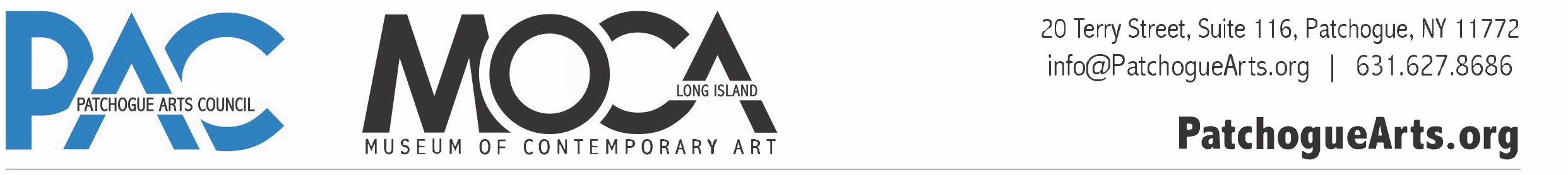 PATCHOGUE  ARTS  COUNCIL presentaPintar la Gran Bahía Sur 2020Evento, exhibición y venta de pintura al aire librePintar la Gran Bahía Sur 2020Evento, exhibición y venta de pintura al aire libreEl Patchogue Arts Council (PAC) se complace en anunciar el evento, exposición y venta de pintura Pintar la Gran Bahía Sur 2020. El Patchogue Arts Council invita a artistas a pintar al aire libre a lo largo de Great South Bay, desde Smith Point Beach hasta el faro de Fire Island.Este año le damos la bienvenida al profesor y artista Thomas Ruggio como nuestro juez invitado para la Exposición PGSB 2020.Las ganancias de este evento ayudan al Patchogue Arts Council a continuar creando eventos y programas que fomentan, promueven y apoyan las artes en Long Island.NUEVO PROCEDIMIENTO: En este esfuerzo por mantener PGSB 2020 lo más seguro posible para los artistas y el personal durante este tiempo, el siguiente procedimiento reemplazará el “sellado” previo al evento que se llevó a cabo en el pasado.Para que las obras terminadas califiquen para la exhibición final, los artistas completarán lo siguiente:Para enviar trabajos para la exposición y venta final, los artistas deben completar lo siguiente paratodo el trabajo presentado el 21 de agosto Antes de dejar pinturas, los artistas deben:Tome dos fotografías de sí mismos frente a la obra en el lugar de la pintura al comienzo de la pieza y una imagen con la pieza terminada.Cada fotografía también debe incluir la tarjeta de fecha oficial PGSB 2020 completada con la fecha del día.(Estas tarjetas se incluirán con los paquetes de registro)Envíe estas imágenes por correo electrónico antes de dejarlas en info@patchoguearts.org. Las presentaciones no serán aceptadas sin ellas.Fechas importantes del evento:Sábado 14 de agosto a sábado 22 de agosto de 2020	Artists paint RAIN OR SHINE14 de agosto a sábado 22 de agosto de 2020:  Artistas en el trabajo y pintando el GSB14 de agosto - Recogida de paquetes con cita previa. Un miembro del personal de PAC se comunicará por correo electrónico después de que se registre para proporcionar más información.22 de agosto, se anunciará Los artistas registrados están invitados a traer su trabajo enmarcado y listo para colgar a la Galería Patchogue Arts ubicada en 20 Terry Street, Suite 116. Organizaremos el traslado con cita previa y nos comunicaremos con los artistas para organizar un horario de entrega. También pueden dejar los trabajos del otro!23 de agosto – 30 de agosto: Exposición, recepción y venta de pintura para celebrar el final del evento PGSB al aire libre.30 de agosto de 1:00 - 5:00 PM: Procedimiento de recepción y detalles por anunciar.LocalizacionesGreat South Bay en la costa sur de Long Island, que incluye las ciudades / pueblos / áreas de Bellport, East Patchogue, Patchogue, Blue Point y Bayport, Sayville y West Sayville, NY, esencialmente las áreas al sur de Sunrise Highway.Los artistas de Plein Air deben aceptar las siguientes reglas para el evento de Plein Air:El evento estará limitado a 40 artistas plein air en la categoría de 18+ y se otorgará por orden de llegada. Este año nos complace anunciar una categoría especial de artista joven para artistas de 17 años y menores. No hay tarifa para la categoría de artista joven y se aplican las mismas reglas.Para ser elegible para participar en la exhibición y venta de pintura, la pintura debe realizarse entre el sábado 15 de agosto y el sábado 22 de agosto de 2020.No se permitirá ningún trabajo realizado con referencias fotográficas.Todo el arte debe completarse en plein air durante la excursión.Todos los artistas deben registrarse antes del evento de fin de semana.Trabajo terminado no más grande que 24x24 pulgadasAsistir a la recepción el domingo 30 de agosto de 1:00 p.m. a 5:00 p.m.Todos los medios de pintura serán aceptados para exhibición y ventas.Las pinturas deben estar debidamente enmarcadas y montadas con alambre (se aceptan envolturas de galería, aunque la pintura DEBE estar cableada correctamente) sin ganchos ni soportes, y deben llevarse a la Galería de Patchogue Arts el sábado 22 de agosto de 7:00 a 9:00 p.m.Todas las pinturas ingresadas en la muestra serán revisadas por el correo electrónico con la imagen enviada a info@patchoguearts.org.Las etiquetas y otros documentos se incluirán en su paquete de registro de artistaTodo el arte debe completarse durante la salida de plein air y hacerse en el lugar en South Shore. Se ha creado un grupo de Facebook para que los artistas publiquen sus ubicaciones para que los espectadores sepan dónde pintan los artistas. Se configurarán hashtags e Instagram y se alienta a los artistas a publicar su progreso.LOS ARTISTAS DEBEN ACEPTAR QUE TODO EL ARTE PINTADO DURANTE EL EVENTO ESTARÁ SUJETO A UNA COMISIÓN DEL 30%. Si está pintando en un lugar y se le acerca alguien interesado en comprar la pintura en la que está trabajando, esa pintura está bajo el contrato del evento, y la comisión del 30% debe pagarse a PAC. Si no se paga la comisión a PAC, el artista será expulsado del evento y el artista perderá las tarifas de participación. SIN EXCEPCIONES. Este evento se basa en el sistema de honor y se basa en la INTEGRIDAD de los artistas que participan en este evento.Se anima a los artistas a enviar 2 piezas.Permitir que las imágenes del trabajo ingresado en la venta sean utilizadas por el Patchogue Arts Council con fines publicitarios.Los artistas son responsables de hacer arreglos para que sus pinturas sean recogidas el domingo 30 de agosto, de 5 PM a 7 PM. Patchogue Arts Gallery no almacenará pinturas, así que haga los arreglos necesarios para que recoja su trabajo no vendido. PAC no será responsable del trabajo no recogido antes del domingo 30 de agosto a las 7:00 p.m.PAC no será responsable de ninguna lesión personal o pérdida o daño de la propiedad, independientemente de la causa durante este evento.Detalles de registracion:Miembros del Patchogue Arts Council: $10.00No-miembros: $25.00* El artista puede ser miembro al momento de registrarse.7 de agosto de 2020 El registro para esta fecha se puede hacer completando el formulario adjunto y enviándolo a:  Patchogue Arts Council 20 Terry Street, Suite 116Patchogue, NY 11772* Solo los artistas que completen el registro para esta fecha serán incluidos en los materiales promocionales.Todas las solicitudes deben ir acompañadas de la tarifa de registro no reembolsable. Haga los cheques al Patchogue Arts Council y escriba PGSB en la sección de notas.El registro permanecerá abierto hasta que se completen los 40 puestos.Los artistas participantes deben aceptar los términos y condiciones del evento, exposición y venta de pintura húmeda Paint the Great South Bay Plein Air.Una vez que se hayan registrado 40 artistas, se creará una lista de espera de artistas. No se retendrán las tarifas para aquellos en la lista de espera, y el pago en EFECTIVO se deberá pagar el sábado 15 de agosto de 2020 para aquellos en la lista de espera.Por favor contacte info@PatchogueArts.org por cualquier pregunta o preocupación.Información para espectadores, patrocinadores de la exhibición y venta de pinturaLa exhibición y venta de Wet Paint Plein Air tendrá lugar23 de agosto - 30 de agosto de 2020Recepción de clausura, 30 de agosto, de 1-5 PM:Patchogue Arts Gallery, 20 Terry Street, Suite 116, PatchogueEste evento está abierto al públicoACERCA DEL PATCHOGUE ARTS COUNCIL: El Patchogue Arts Council, Inc., se formó para alentar, apoyar y promover las artes mientras ayuda a la revitalización y sostenibilidad de la comunidad. Patchogue Arts Council, Inc. es una organización sin fines de lucro 501 (c) (3) cuyo enfoque es servir a la costa sur de la ciudad de Brookhaven. El Patchogue Arts Council está ubicado en 20 Terry St., Suite 116, Patchogue NY. Para obtener más información, visite el correo electrónico info@patchoguearts.org.——————————————————————————————————————————FORMULARIO DE REGISTRACIÓNPintar la Gran Bahía Sur 2020Evento, exhibición y venta de pintura al aire libre        Nombre________________________________________________        Dirección______________________________________________        Ciudad_______________________ Estado________ Código Postal____________                        Correo Electrónico ____________________________________Número de teléfono ________________Categoria:Artista profesional mayor de 18+ Artista joven menore de 17 (GRATIS no hay cargo de registración)Categoría de Pago:PAC Miembro: $10.00No Miembro: $25.00Membresía de artista PAC y tarifa de evento $40.00 ($30.00 + $10.00) Membresía de PAC Estudiante / persona mayor (60+) Artista y tarifa de evento $30.00 ($20.00 + $10.00) Haga todos los cheques al Patchogue Arts Council. Cheque por correo y formulario de registro a:Patchogue Arts Council 20 Terry Street, Suite 116Patchogue, NY 11772